Domarringens skolaPlanering Idrott och Hälsa Vt 2020 åk 1-3Gympa utan dusch = USCH!Utomhusperiod v 5-7 och v 17-24
Inomhusperiod v 2-4 och v 9-16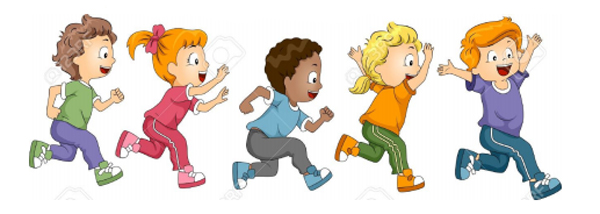 VeckaIdrottsmoment23Lekar/HÄJLekar/Nödsituationer på land, i och vid vatten (vinter)45-7Styrka och konditionSkridskor/Snölekar/Friluftsliv/Hälsa och livsstil8910111213141516171819-2021222324SPORTLOVRedskapsgymnastikBollövningar/BollspelNinja Warriors-bana/Dans och rörelse till musikStationer med rack och boll/Dans och rörelser till musikLekar/BollekarStyrka och konditionPÅSKLOVTv och YouTubeGalgbacken Extreme/Löpning i RöboUtelekFriidrottUtelekFriluftsliv/UtelekUtelekKlassens val